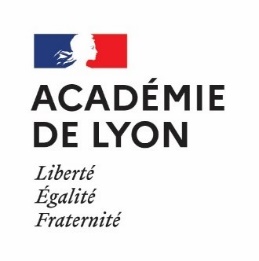 ASSISTANTS MATERNELS SESSION 2024 Epreuve EP1 : Accompagner le développement du jeune enfant ASSISTANTS MATERNELS SESSION 2024 Epreuve EP1 : Accompagner le développement du jeune enfant Fiche n°2 – Accompagnement de l’enfant dans ses découvertes et ses apprentissagesFiche n°2 – Accompagnement de l’enfant dans ses découvertes et ses apprentissagesNom de naissance :…………………………Nom d’usage :…………………………Prénom :…………………….Date de naissance :………………………..